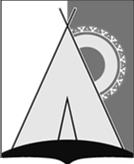 АДМИНИСТРАЦИЯ СЕЛЬСКОГО ПОСЕЛЕНИЯ РУССКИНСКАЯСургутского муниципального районаХанты-Мансийского автономного округа - ЮгрыПОСТАНОВЛЕНИЕ «09» сентября 2022 года                                                                            № 225  д. Русскинская Об утверждении административного регламента предоставления муниципальной услуги «Выдача разрешений на право вырубки зеленых насаждений»В соответствии с Федеральным законом от 27.07.2010 № 210-ФЗ «Об организации предоставления государственных и муниципальных услуг»: Утвердить административный регламент предоставления муниципальной услуги «Выдача разрешений на право вырубки зеленых насаждений» согласно приложению.Признать утратившими силу постановления администрации сельского поселения Русскинская от:- 15.12.2020 № 176 «Об утверждении административного регламента предоставления муниципальной услуги по выдаче разрешения на снос или пересадку зеленых насаждений (за исключением работ, осуществляемых в соответствии с разрешением на строительство)»;- 29.03.2021 № 49 «О внесении изменений в постановление администрации сельского поселения Русскинская от 15.12.2020 № 176 «Об утверждении административного регламента предоставления муниципальной услуги по выдаче разрешения на снос или пересадку зеленых насаждений (за исключением работ, осуществляемых в соответствии с разрешением на строительство)»; - 22.09.2021 № 160 «О внесении изменений в постановление администрации сельского поселения Русскинская от 15.12.2020 № 176 «Об утверждении административного регламента предоставления муниципальной услуги по выдаче разрешения на снос или пересадку зеленых насаждений (за исключением работ, осуществляемых в соответствии с разрешением на строительство)».3. Обнародовать настоящее постановление и разместить на официальном сайте органов местного самоуправления сельского поселения Русскинская.4. Настоящее постановление вступает в силу после его обнародования.5. Контроль за выполнением настоящего постановления возложить на заместителя главы сельского поселения Русскинская.Глава сельского поселения Русскинская                      		         А.Н. СоболевПриложение к постановлению
администрации сельского 
поселения Русскинская
от «09» сентября 2022 года № 225Административный регламентпредоставления муниципальной услуги «Выдача разрешений на право вырубки зеленых насаждений»I. Общие положенияПредмет регулирования Административного регламентаАдминистративный регламент устанавливает стандарт предоставления муниципальной услуги «Выдача разрешений на право вырубки зеленых насаждений» (далее - муниципальная услуга), устанавливает состав, последовательность и сроки выполнения административных процедур по  предоставлению  муниципальной  услуги,  в том числе особенности выполнения административных процедур в электронном виде, формы контроля за исполнением Административного регламента, досудебный (внесудебный) порядок обжалования решений и действий (бездействия) администрации сельского поселения Русскинская (далее – Уполномоченный орган), должностных лиц Администрации, предоставляющих  муниципальную  услугу.Выдача разрешения на право вырубки зеленых насаждений осуществляется в случаях:Выявления нарушения строительных, санитарных и иных норм и правил, вызванных произрастанием зеленых насаждений, в том числе при проведении капитального и текущего ремонта зданий строений сооружений, в случае, если зеленые насаждения мешают проведению работ;Проведения санитарных рубок (в том числе удаления аварийных деревьев и кустарников), реконструкции зеленых насаждений и капитального ремонта (реставрации) объектов озеленения (парков, бульваров, скверов, улиц, внутридворовых территорий);Проведения строительства (реконструкции), сетей инженерно - технического обеспечения, в том числе линейных объектов;Проведения капитального или текущего ремонта сетей инженерно- технического обеспечения, в том числе линейных объектов за исключением проведения аварийно-восстановительных работ сетей инженерно-технического обеспечения и сооружений;Размещения, установки объектов, не являющихся объектами капитального строительства;Проведение инженерно-геологических изысканий;Восстановления нормативного светового режима в жилых и нежилых помещениях, затеняемых деревьями.Выдача разрешения на право вырубки зеленых насаждений осуществляется для производства работ на землях, на которые не распространяется действие лесного законодательства Российской Федерации, на землях, не входящих в полосы отвода железных и автомобильных дорог, на земельных участках, не относящихся к специально отведенным для выполнения агротехнических мероприятий по разведению и содержанию зеленых насаждений (питомники, оранжерейные комплексы), а также не относящихся к территории кладбищ.Вырубка зеленых насаждений без разрешения на территории муниципального образования сельского поселение Русскинская не допускается, за исключением проведения аварийно-восстановительных работ сетей инженерно-технического обеспечения и сооружений.2. Круг Заявителей2.1. Заявителями являются физические лица, в том числе зарегистрированные в качестве индивидуальных предпринимателей, юридические лица, независимо от права пользования земельным участком, за исключением территорий с лесными насаждениями (далее – заявитель).2.2. Интересы заявителей, указанных в пункте 2.1 настоящего Административного регламента, могут представлять лица, обладающие соответствующими полномочиями (далее – представитель).2.3. Полномочия представителя, выступающего от имени заявителя, подтверждаются доверенностью, оформленной в соответствии с требованиями законодательства Российской Федерации.3. Требования предоставления заявителю муниципальной услуги в соответствии с вариантом предоставления муниципальной услуги, соответствующим признакам заявителя, определенным в результате анкетирования, проводимого органом, предоставляющим услугу (далее – профилирование), а также результата, за предоставлением которого обратился заявитель3.1. Информирование о порядке предоставления муниципальной услуги осуществляется: 1) непосредственно при личном приеме заявителя в Уполномоченный орган или многофункциональном центре предоставления государственных и муниципальных услуг (далее - многофункциональный центр);2) по телефону в Уполномоченном органе или многофункциональном центре;3) письменно, в том числе посредством электронной почты, факсимильной связи;4) посредством размещения в открытой и доступной форме информации:в федеральной государственной информационной системе «Единый портал государственных и муниципальных услуг (функций)» (https://www.gosuslugi.ru/) (далее - Единый портал);на официальном сайте Уполномоченного органа (http://www.russadm.ru);на региональном портале государственных и муниципальных услуг (функций), являющегося государственной информационной системой субъекта Российской Федерации (http://86.gosuslugi.ru) (далее - региональный портал);5) посредством размещения информации на информационных стендах Уполномоченного органа или многофункционального центра.3.2. Информирование осуществляется по вопросам, касающимся: способов подачи заявления о предоставлении муниципальной услуги «Выдача разрешения на право вырубки зеленых насаждений» (далее – заявление);адресов Уполномоченного органа и многофункциональных центров, обращение в которые необходимо для предоставления муниципальной услуги;справочной информации о работе Уполномоченного органа (структурных подразделений Уполномоченного органа);документов, необходимых для предоставления услуги;порядка и сроков предоставления муниципальной услуги;порядка получения сведений о ходе рассмотрения заявления о предоставлении муниципальной услуги и о результатах предоставления муниципальной услуги;порядка досудебного (внесудебного) обжалования действий (бездействия) должностных лиц, и принимаемых ими решений при предоставлении муниципальной услуги.Получение информации по вопросам предоставления услуги осуществляется бесплатно.3.3. При устном обращении заявителя (лично или по телефону) должностное лицо Уполномоченного органа, работник многофункционального центра, осуществляющий консультирование, подробно и в вежливой (корректной) форме информирует обратившихся по интересующим вопросам.Ответ на телефонный звонок должен начинаться с информации о наименовании органа, в который позвонил заявитель, фамилии, имени, отчества (последнее - при наличии) и должности специалиста, принявшего телефонный звонок.Если должностное лицо Уполномоченного органа не может самостоятельно дать ответ, телефонный звонок должен быть переадресован (переведен) на другое должностное лицо или же обратившемуся лицу должен быть сообщен телефонный номер, по которому можно будет получить необходимую информацию.Если подготовка ответа требует продолжительного времени, он предлагает Заявителю один из следующих вариантов дальнейших действий:изложить обращение в письменной форме;назначить другое время для консультаций.Должностное лицо Уполномоченного органа не вправе осуществлять информирование, выходящее за рамки стандартных процедур и условий предоставления услуги, и влияющее прямо или косвенно на принимаемое решение.Продолжительность информирования по телефону не должна превышать 10 минут.Информирование осуществляется в соответствии с графиком приема граждан. 3.4	По письменному обращению должностное лицо Уполномоченного органа, ответственное за предоставление муниципальной услуги, подробно в письменной форме разъясняет гражданину сведения по вопросам, указанным в пункте 3.2 настоящего Административного регламента в порядке, установленном Федеральным законом от 02.05.2006 № 59-ФЗ «О порядке рассмотрения обращений граждан Российской Федерации» (далее - Федеральный закон № 59-ФЗ).3.5.	На Едином портале размещаются сведения, предусмотренные Положением о федеральной государственной информационной системе «Федеральный реестр государственных и муниципальных услуг (функций)», утвержденным постановлением Правительства Российской Федерации от 24.10.2011 №861.Доступ к информации о сроках и порядке предоставления муниципальной услуги осуществляется без выполнения заявителем каких - либо требований, в том числе без использования программного обеспечения, установка которого на технические средства заявителя требует заключения лицензионного или иного соглашения с правообладателем программного обеспечения, предусматривающего взимание платы, регистрацию или авторизацию заявителя, или предоставление им персональных данных.3.6	На официальном сайте Уполномоченного органа, на стендах в местах предоставления муниципальной услуги и в многофункциональном центре размещается следующая справочная информация:а) о месте нахождения и графике работы Уполномоченного органа и его структурных подразделений, ответственных за предоставление муниципальной услуги, а также многофункциональных центров;б) справочные телефоны структурных подразделений Уполномоченного органа, ответственных за предоставление муниципальной услуги, в том числе номер телефона ­ автоинформатора (при наличии);в) адрес официального сайта, а также электронной почты и(или) формы обратной связи Уполномоченного органа в сети «Интернет».3.7. 	В залах ожидания Уполномоченного органа размещаются нормативные правовые акты, регулирующие порядок предоставления муниципальной услуги, в том числе Административный регламент, которые по требованию заявителя предоставляются ему для ознакомления.3.8.	Размещение информации о порядке предоставления муниципальной услуги на информационных стендах в помещении многофункционального центра осуществляется в соответствии с соглашением, заключенным между многофункциональным центром и Уполномоченным органом с учетом требований к информированию, установленных Административным регламентом.3.9.	Информация о ходе рассмотрения заявления о предоставлении муниципальной услуги и о результатах предоставления муниципальной услуги может быть получена заявителем (его представителем) в личном кабинете на Едином портале, а также в соответствующем структурном подразделении Уполномоченного органа при обращении заявителя лично, по телефону, посредством электронной почты.Машиночитаемое описание процедур предоставления муниципальной услуги Структура административного регламента должна предусматривать машиночитаемое описание процедур предоставления соответствующей услуги, обеспечивающее автоматизацию процедур предоставления такой услуги с использованием информационных технологий, в соответствии с требованиями, установленными уполномоченным на осуществление нормативно-правового регулирования в сфере информационных технологий федеральным органом исполнительной власти.II. Стандарт предоставления муниципальной услуги4. Наименование муниципальной услуги4.1. Наименование муниципальной услуги – «Выдача разрешений на право вырубки зеленых насаждений».5. Наименование органа местного самоуправления, предоставляющего муниципальную услугу5.1.  Муниципальная услуга предоставляется администрацией сельского поселения Русскинская. 6. Описание результата предоставления муниципальной услуги6.1.  Результатом предоставления услуги является разрешение на право вырубки зеленых насаждений.Разрешение на право вырубки зеленых насаждений оформляется по форме согласно Приложению № 2 к настоящему Административному регламенту.6.2. Результат предоставления услуги, указанной в пункте 6.1 настоящего Административного регламента:а) направляется заявителю в форме электронного документа, подписанного усиленной квалифицированной электронной подписью уполномоченного должностного лица, в личный кабинет на Едином портале в случае, если такой способ указан в заявлении о выдаче разрешения на право вырубки зеленых насаждений;б) выдается заявителю на бумажном носителе при личном обращении в уполномоченный орган, многофункциональный центр в соответствии с выбранным заявителем способом получения результата предоставления услуги.7. Срок предоставления муниципальной услуги7.1. При обращении заявителя за получением разрешения на вырубку зеленых насаждений не может превышать 17 рабочих дней с даты регистрации заявления в Уполномоченном органе.7.2. Срок предоставления муниципальной услуги начинает исчисляться с даты регистрации заявления.7.3. В общий срок предоставления муниципальной услуги входит срок направления межведомственных запросов и получения на них ответов, срок направления документов, являющихся результатом предоставления муниципальной услуги.8. Правовые основания для предоставления муниципальной услуги8.1. Перечень нормативных правовых актов, регулирующих предоставление муниципальной услуги (с указанием реквизитов и источников официального опубликования), размещается в федеральной государственной информационной системе «Федеральный реестр государственных и муниципальных услуг (функции)».9. Исчерпывающий перечень документов, необходимых для предоставления муниципальной услуги9.1. Исчерпывающий перечень документов и сведений, необходимых в соответствии с нормативными правовыми актами для предоставления муниципальной услуги и услуг, которые являются необходимыми и обязательными для предоставления муниципальной услуги, подлежащих предоставлению заявителем, способы их получения заявителем, в том числе в электронном форме, порядок их предоставления.9.1.1. Заявитель или его представитель представляет в уполномоченный орган заявление по форме, приведенной в Приложении № 1 к настоящему Административному регламенту, а также прилагаемые к нему документы, указанные в подпунктах «б – «г» пункта 9.2 настоящего Административного регламента, и одним из следующих способов по выбору заявителя:а) в электронной форме посредством федеральной государственной информационной системы «Единый портал государственных и муниципальных услуг (функций)».В случае представления заявления о выдаче разрешения на право вырубки зеленых насаждений и прилагаемых к нему документов указанным способом заявитель или его представитель, прошедшие процедуры регистрации, идентификации и аутентификации с использованием федеральной государственной информационной системы «Единая система    идентификации     и    аутентификации     в инфраструктуре, обеспечивающей информационно – технологическое взаимодействие	информационных систем, используемых	для предоставления государственных	и	муниципальных услуг	в электронной форме» (далее - ЕСИА) или иных государственных информационных систем, если такие государственные информационные системы в установленном Правительством Российской Федерации порядке обеспечивают взаимодействие с ЕСИА, при условии совпадения сведений о физическом лице в указанных информационных системах, заполняют форму указанного заявления с использованием интерактивной формы в электронном виде, без необходимости дополнительной подачи заявления в какой - либо иной форме.Заявление о выдаче разрешения на право вырубки зеленых насаждений направляется заявителем или его представителем вместе с прикрепленными электронными документами, указанными в подпунктах «б» - «з» пункта 9.2 настоящего Административного регламента. Заявление подписывается заявителем или его представителем, уполномоченным на подписание такого заявления, усиленной квалифицированной электронной подписью, либо усиленной неквалифицированной электронной подписью, сертификат ключа проверки которой создан и используется в инфраструктуре, обеспечивающей информационно-технологическое взаимодействие информационных систем, используемых для предоставления государственных и муниципальных услуг в электронной форме, которая создается и проверяется с использованием средств электронной подписи и  средств  удостоверяющего  центра, имеющих  подтверждение  соответствия  требованиям,  установленным  федеральным органом исполнительной власти в области обеспечения безопасности в соответствии с частью 5 статьи 8 Федерального закона «Об электронной подписи», а также при наличии у владельца сертификата ключа проверки ключа простой электронной подписи, выданного ему при личном приеме в соответствии с Правилами использования простой электронной подписи при обращении за получением государственных и муниципальных услуг, утверждёнными постановлением Правительства Российской Федерации от 25.01.2013 № 33 «Об использовании простой электронной подписи  при оказании государственных и муниципальных услуг», в соответствии с Правилами определения видов электронной подписи, использование которых допускается при обращении за получением государственных и муниципальных услуг, утвержденными постановлением  Правительства  Российской   Федерации  от  25.06.2012  №  634 «О видах электронной подписи, использование которых допускается при обращении за получением      государственных и муниципальных услуг» (далее - усиленная  неквалифицированная  электронная  подпись).б) на   бумажном носителе посредством личного   обращения в Уполномоченный орган, в том числе через многофункциональный центр в соответствии с соглашением о взаимодействии  между  многофункциональным  центром  и уполномоченным органом местного самоуправления, заключенным в соответствии с постановлением Правительства Российской Федерации от 27.09.2011 № 797 «О взаимодействии между многофункциональными центрами предоставления государственных и муниципальных услуг и федеральными органами исполнительной власти, органами государственных внебюджетных фондов, органами государственной власти субъектов Российской Федерации, органами местного самоуправления», либо посредством  почтового отправления с уведомлением о вручении.  9.1.2. Иные требования, в том числе учитывающие особенности предоставления муниципальной услуги в многофункциональных центрах, особенности предоставления муниципальной услуги по экстерриториальному принципу и особенности предоставления муниципальной услуги в электронной форме.В целях предоставления услуги заявителю или его представителю обеспечивается в многофункциональных центрах доступ к Единому порталу, в соответствии с постановлением Правительства Российской Федерации от 22.12.2012 №1376 «Об утверждении Правил организации деятельности многофункциональных центров предоставления государственных и муниципальных услуг».9.1.3. Документы, прилагаемые заявителем к заявлению о выдаче разрешения на право вырубки зеленых насаждений, представляемые в электронной форме, направляются в следующих форматах:а) xml - для документов, в отношении которых утверждены формы и требования по формированию электронных документов в виде файлов в формате xml; б) doc, docx, odt - для документов с текстовым содержанием,не включающим формулы;в) pdf, jpg, jpeg, png, bmp, tiff - для документов с текстовым содержанием, в том числе включающих формулы и (или) графические изображения, а также документов с графическим содержанием;г) zip, rar - для сжатых документов в один файл;д) sig -для открепленной усиленной квалифицированной электронной подписи.9.1.4. В случае если оригиналы документов, прилагаемых к заявлению о выдаче разрешения на право вырубки зеленых насаждений, выданы и подписаны уполномоченным органом на бумажном носителе, допускается формирование таких документов, представляемых в электронной форме, путем сканирования непосредственно с оригинала документа (использование копий не допускается), которое осуществляется с сохранением ориентации оригинала документа в разрешении 300 - 500 dpi (масштаб 1:1) и всех аутентичных признаков подлинности (графической подписи лица, печати, углового штампа бланка), с использованием следующих режимов:а) «черно-белый» (при отсутствии в документе графических изображений и (или) цветного текста);б) «оттенки серого» (при наличии в документе графических изображений, отличных от цветного графического изображения);в) «цветной» или «режим полной цветопередачи» (при наличии в документе цветных графических изображений либо цветного текста).Количество файлов должно соответствовать количеству документов, каждый из которых содержит текстовую и(или) графическую информацию.9.2. Документы, прилагаемые заявителем к заявлению о выдаче разрешения на право вырубки зеленых насаждений, представляемые в электронной форме, должны обеспечивать возможность идентифицировать документ и количество листов в документе.Исчерпывающий перечень документов, необходимых для предоставления услуги, подлежащих представлению заявителем самостоятельно:а) заявление о выдаче разрешения на право вырубки зеленых насаждений. В случае предоставления заявления о выдаче разрешения на право вырубки зеленых насаждений в электронной форме посредством Единого портала в соответствии с подпунктом «а» пункта 9.1.1 настоящего Административного регламента, указанное заявление заполняется путем внесения соответствующих сведений в интерактивную форму на Едином портале, без необходимости предоставления в иной форме;б) документ, удостоверяющего личность заявителя или представителя заявителя (предоставляется в случае личного обращения в уполномоченный орган, многофункциональный центр). В случае направления заявления посредством Единого портала сведения из документа, удостоверяющего личность заявителя, представителя формируются при подтверждении учетной записи в ЕСИА из состава соответствующих данных указанной учетной записи и могут быть проверены путем направления запроса с использованием системы межведомственного электронного взаимодействия;в) документ, подтверждающий полномочия представителя заявителя действовать от имени заявителя (в случае обращения за предоставлением услуги представителя заявителя). При обращении посредством Единого портала указанный документ, выданный организацией, удостоверяется усиленной квалифицированной электронной подписью правомочного должностного лица организации, а документ, выданный физическим лицом, усиленной квалифицированной электронной подписью нотариуса с приложением файла открепленной усиленной квалифицированной электронной подписи в формате sig;г) дендроплан или схема с описанием места положения дерева (с указанием ближайшего адресного ориентира, а также информации об основаниях для его вырубки;д) документ с указанием кадастрового номера земельного участка (при наличии), адреса (месторасположения) земельного участка, вида проведения работ, с указанием характеристик зеленых насаждений (породы, высоты, диаметра, и т.д.) подлежащих вырубке (перечетная ведомость зеленых насаждений);е) заключение специализированной организации о нарушении естественного освещения в жилом или нежилом помещении (в случае отсутствия предписания надзорных органов);ж) заключение специализированной организации о нарушении строительных, санитарных и иных норм и правил, вызванных произрастанием зеленых насаждений (при выявлении нарушения строительных, санитарных и иных норм и правил, вызванных произрастанием зеленых насаждений);з) задание на выполнение инженерных изысканий (в случае проведения инженерно - геологических изысканий).9.3.	Исчерпывающий перечень документов и сведений, необходимых в соответствии с нормативными правовыми актами для предоставления муниципальной услуги, которые находятся в распоряжении государственных органов, органов местного самоуправления и иных органов, участвующих в предоставлении государственных или муниципальных услуг.9.3.1.	Исчерпывающий перечень необходимых для предоставления услуги документов (их копий или сведений, содержащихся в них), которые запрашиваются Уполномоченным органом в порядке межведомственного  информационного взаимодействия (в том числе с использованием единой системы межведомственного электронного взаимодействия и подключаемых к ней региональных систем межведомственного электронного взаимодействия) в государственных органах, органах местного самоуправления и подведомственных государственным органам и  органам местного самоуправления организациях, в распоряжении которых находятся указанные документы, и которые заявитель вправе представить по собственной инициативе:а) сведения    из    Единого    государственного    реестра     юридических     лиц (при обращении заявителя, являющегося юридическим лицом);б) сведения из Единого государственного реестра индивидуальных предпринимателей (при обращении заявителя, являющегося индивидуальным предпринимателем);в) сведения из Единого государственного реестра недвижимости об объекте недвижимости, об основных характеристиках и зарегистрированных правах на объект недвижимости;г) предписание надзорного органа;д) разрешение на размещение объекта;е) разрешение на право проведения земляных работ;ж) схема движения транспорта и пешеходов, в случае обращения за получением разрешения на вырубку зеленых насаждений, проводимой на проезжей части;з) разрешение на строительство.10. Исчерпывающий перечень оснований отказа в приеме документов10.1. Заявление о предоставлении услуги подано в орган государственной власти, орган местного самоуправления или организацию, в полномочия которых не входит предоставление услуги;10.2. Представление неполного комплекса документов, необходимых для предоставления услуги;10.3. Предоставленные заявителем документы утратили силу на момент обращения за услугой;10.4. Представленные заявителем документы содержат подчистки и исправления текста, не заверенные в порядке, установленном законодательством Российской Федерации;10.5. Документы содержат повреждения, наличие которых не позволяет в полном объеме использовать информацию и сведения, содержащиеся в документах для предоставления услуги;10.6. Неполное заполнение полей в форме заявления, в том числе в интерактивной форме заявления на Едином портале;10.7. Подача запроса о предоставлении услуги и документов, необходимых для предоставления услуги, в электронной форме с нарушением установленных требований;10.8. Несоблюдение установленных статей 11 Федерального закона                                        от 06.04.2011 № ПЗ-ФЗ «Об электронной подписи» условий признания действительности, усиленной квалифицированной электронной подписи;10.9. Решение об отказе в приеме документов, указанных в пункте 9.2 настоящего Административного регламента, оформляется по форме согласно Приложению № 3 к настоящему Административному регламенту.Решение об отказе в приеме документов, указанных в пункте 9.2 настоящего Административного регламента, направляется заявителю способом, определенным заявителем в заявлении о выдаче разрешения на право вырубки зеленых насаждений, не позднее рабочего дня, следующего за днем регистрации такого заявления, либо выдается в день личного обращения за получением указанного решения в многофункциональный центр или уполномоченный орган.Отказ в приеме документов, указанных в пункте 9.2 настоящего Административного регламента, не препятствует повторному обращению заявителя в Уполномоченный орган.11. Исчерпывающий перечень оснований отказа в предоставлении услуги11.1. Наличие противоречивых сведений в заявлении и приложенных к нему документах;11.2. Несоответствие информации, которая содержится в документах и сведениях, представленных заявителем, данным, полученным в результате межведомственного электронного взаимодействия;11.3. Выявлена возможность сохранения зеленых насаждений;11.4. Несоответствие документов, представляемых заявителем, по форме или содержанию, требованиям законодательства Российской Федерации;11.5. Запрос подан неуполномоченным лицом.Решение об отказе в предоставлении услуги, оформляется по форме согласно Приложению № 3 к настоящему Административному регламенту.Решение об отказе в предоставлении услуги, направляется заявителю способом, определенным заявителем в заявлении о выдаче разрешения на право вырубки зеленых насаждений, не позднее рабочего дня, следующего за днем принятия такого решения, либо выдается в день личного обращения за получением указанного решения в многофункциональный центр или уполномоченный орган.12. Порядок, размер и основания взимания государственной пошлины или иной оплаты, взимаемой за предоставление муниципальной услуги12.1. Предоставление муниципальной услуги осуществляется без взимания платы.12.2. В случае вырубки зеленых насаждений в целях, указанных в пунктах 1.2.5 - 1.2.7 настоящего Административного регламента, подлежащих компенсации, заявителю выставляется счет на оплату компенсационная стоимость за вырубку зеленых насаждений (в случае, если это предусмотрено нормативными правовыми актами органов местного самоуправления соответствующего субъекта Российской Федерации).13. Максимальный срок ожидания в очереди при подаче заявителем запроса о предоставлении муниципальной услуги и при получении результата предоставления муниципальной услугиМаксимальный срок ожидания в очереди при подаче запроса о предоставлении муниципальной услуги и при получении результата предоставления муниципальной услуги в Уполномоченном органе или многофункциональном центре составляет не более 15 минут.14. Срок регистрации запроса заявителя о предоставлении муниципальной услуги, в том числе в электронной форме14.1. Регистрация заявления о выдаче разрешения на право вырубки зеленых насаждений, представленного заявителем указанными в пункте 9.1 настоящего Административного регламента способами в Уполномоченный орган осуществляется не позднее одного рабочего дня, следующего за днем его наступления.14.2. В случае представления заявления о выдаче разрешения на право вырубки зеленых насаждений в электронной форме способом, указанным в подпункте «а» пункта 9.1 настоящего Административного регламента, вне рабочего времени Уполномоченного органа либо в выходной, нерабочий праздничный день днем получения заявления о выдаче разрешения на право вырубки зеленых насаждений считается первый рабочий день, следующий за днем предоставления заявителем указанного заявления.15. Требования к помещениям, в которых предоставляется муниципальная услугаМестоположение административных зданий, в которых осуществляется прием заявлений и документов, необходимых для предоставления: муниципальной услуги, а также выдача результатов предоставления муниципальной услуги, должно обеспечивать удобство для граждан с точки зрения пешеходной доступности от остановок общественного транспорта.В случае, если имеется возможность организации стоянки (парковки) возле здания (строения), в котором размещено помещение приема и выдачи документов, организовывается стоянка (парковка) для личного автомобильного транспорта заявителей. За пользование стоянкой (парковкой) с заявителей плата не взымается.Для парковки специальных автотранспортных средств инвалидов на стоянке (парковке) выделяется не менее 10% мест (но не менее одного места) для бесплатной парковки транспортных средств, управляемых инвалидами I, II групп, а также инвалидами III группы в порядке, установленном Правительством Российской Федерации, и транспортных средств, перевозящих таких инвалидов и (или) детей-инвалидов.В целях обеспечения беспрепятственного доступа заявителей, в том числе передвигающихся на инвалидных колясках, вход в здание и помещения, в которых предоставляется муниципальная услуга, оборудуются пандусами, поручнями, тактильными (контрастными) предупреждающими элементами, иными специальными приспособлениями, позволяющими обеспечить беспрепятственный доступ и передвижение инвалидов, в соответствии с законодательством Российской Федерации о социальной защите инвалидов.Центральный вход в здание Уполномоченного органа должен быть оборудован информационной табличкой (вывеской), содержащей информацию:а) наименование;б) местонахождение и юридический адрес, режим работы;в) график приема;г) номера телефонов для справок.Помещения, в которых предоставляется муниципальная услуга, должны соответствовать санитарно-эпидемиологическим правилам и нормативам.Помещения, в которых предоставляется муниципальная услуга, оснащаются:а) противопожарной системой и средствами пожаротушения, системой оповещения о возникновении чрезвычайной ситуации и средствами оказания первой медицинской помощи;б) туалетными комнатами для посетителей.Зал ожидания заявителей оборудуется стульями, скамьями, количество которых определяется исходя из фактической нагрузки и возможностей для их размещения в помещении, а также информационными стендами.Тексты материалов, размещенных на информационном стенде, печатаются удобным для чтения шрифтом, без исправлений, с выделением наиболее важных мест полужирным шрифтом.Места для заполнения заявлений оборудуются стульями, столами (стойками), бланками заявлений, письменными принадлежностями. Места приема заявителей оборудуются информационными табличками (вывесками) с указанием:а) номера кабинета и наименование отдела;б) фамилии, имени и отчества (последнее - при наличии), должности ответственного лица за прием документов;в) графика приема заявителей.Рабочее место каждого ответственного лица за прием документов, должно быть оборудовано персональным компьютером с возможностью доступа к информационным базам данных, печатающим устройством (принтером) и копирующим устройством.Лицо, ответственное за прием документов, должно иметь настольную табличку с указанием фамилии, имени, отчества (последнее - при наличии) и должности.При предоставлении муниципальной услуги инвалидам обеспечиваются:а) возможность беспрепятственного доступа к объекту (зданию, помещению), в котором предоставляется муниципальная услуга;б) возможность самостоятельного передвижения по территории, на которой расположены здания и помещения, в которых предоставляется муниципальная услуга, а также входа в такие объекты и выхода из них, посадки в транспортное средство и высадки из него, в том числе с использование кресла- коляски;в) сопровождение инвалидов, имеющих стойкие расстройства функции зрения и самостоятельного передвижения;г) надлежащее размещение оборудования и носителей информации, необходимых для обеспечения беспрепятственного доступа инвалидов зданиям и помещениям, в которых предоставляется муниципальная услуга, и к муниципальной услуге с учетом ограничений их жизнедеятельности;д) дублирование необходимой для инвалидов звуковой и зрительной информации, а также надписей, знаков и иной текстовой и графической информации знаками, выполненными рельефно-точечным шрифтом Брайля;е) допуск сурдопереводчика и тифлосурдопереводчика; ж) допуск собаки-проводника при наличии документа, подтверждающего ее специальное обучение, на объекты (здания, помещения), в которых предоставляются муниципальная услуга;з) оказание инвалидам помощи в преодолении барьеров, мешающих получению ими муниципальных услуг наравне с другими лицами.16. Показатели доступности и качества муниципальной услуги16.1. Основными показателями доступности предоставления муниципальной услуги являются:а) наличие полной и понятной информации о порядке, сроках и ходе предоставления муниципальной услуги и информационно – телекоммуникационных сетях общего пользования (в том числе в ети «Интернет»), средствах массовой информации;б) возможность получения информации о ходе предоставлении муниципальной услуги с помощью Единого портала;в) возможность получения информации о ходе предоставления муниципальной услуги, в том числе с использованием информационно – коммуникационных технологий.16.2. Основными показателями качества предоставления муниципальной услуги являются:а) своевременность предоставления муниципальной услуги в соответствии со стандартом ее предоставления, установленным настоящим Административным регламентом;б) минимально возможное количество взаимодействий гражданина                                 с должностными лицами, участвующими в предоставлении муниципальной услуги;в) отсутствие обоснованных жалоб на действия (бездействие) сотрудников и их некорректное (невнимательное) отношение к заявителям;г) отсутствие нарушений установленных сроков в процессе предоставления муниципальной услуги;д) отсутствие заявлений об оспаривании решений, действий (бездействия) Уполномоченного органа, его должностных лиц, принимаемых (совершенных) при предоставлении муниципальной услуги, по итогам рассмотрения которых вынесены решения об удовлетворении (частичном удовлетворении) требований заявителей.17. Иные требования к предоставлению муниципальной услуги17.1. Перечень услуг, которые являются необходимыми и обязательными для предоставления муниципальной услуги, в том числе сведения о документе (документах), выдаваемом (выдаваемых) организациями, участвующими в предоставлении муниципальной услуги.17.1.1. Услуги, необходимые и обязательные для предоставления муниципальной услуги, отсутствуют.17.1.2. При предоставлении муниципальной услуги запрещается требовать от заявителя:а) представления документов и информации или осуществления действий, представление или осуществление которых не предусмотрено нормативными правовыми актами, регулирующими отношения, возникающие в связи с предоставлением муниципальной услуги;б) предоставления документов и информации, которые в соответствии с нормативными правовыми актами Российской Федерации, нормативными правовыми актами Ханты-Мансийского автономного округа – Югры и муниципальными правовыми актами администрации сельского поселения Русскинская, находятся в распоряжении органов, предоставляющих муниципальную услугу, государственных органов, органов местного самоуправления и (или) подведомственных государственным органом и органам местного самоуправления организаций, участвующих в предоставлении муниципальных услуг, за исключением документов, указанных в части 6 статьи 7 Федерального закона от 27.06.2010 № 210-ФЗ «Об организации предоставления государственных и муниципальных услуг» (далее – Федеральный закон № 210-ФЗ); в) представления документов и информации, отсутствие и (или) недостоверность которых не указывались при первоначальном отказе в приеме документов, необходимых для предоставления муниципальной услуги, либо в предоставлении муниципальной услуги, за исключением следующих случаев:1)	изменение требований нормативных правовых актов, касающихся предоставления муниципальной услуги, после первоначальной подачи заявления о предоставлении муниципальной услуги;2)	наличие ошибок в заявлении о предоставлении муниципальной услуги и документах, поданных заявителем после первоначального отказа в приеме документов, необходимых для предоставления муниципальной услуги, либо в предоставлении муниципальной услуги и не включенных в представленный ранее комплект документов;3)	истечение срока действия документов или изменение информации после первоначального отказа в приеме документов, необходимых для предоставления муниципальной услуги, либо в предоставлении муниципальной услуги;4)	выявление документально подтвержденного факта (признаков) ошибочного или противоправного действия (бездействия) должностного лица Уполномоченного органа, служащего, работника  многофункционального  центра,  работника  организации, предусмотренной частью 1.1 статьи 16 Федерального закона               № 210-ФЗ,  при первоначальном отказе в приеме документов, необходимых для предоставления муниципальной услуги, либо в предоставлении муниципальной услуги, о  чем  в письменном виде за подписью руководителя Уполномоченного органа, руководителя многофункционального центра при первоначальном отказе в приеме документов, необходимых для предоставления  муниципальной  услуги,  либо  руководителя организации, предусмотренной частью 1.1 статьи 16 Федерального закона № 210-ФЗ, уведомляется заявитель, а также приносятся  извинения за доставленные неудобства.17.2. Случаи и порядок предоставления муниципальной услуги в упреждающем (проактивном) режиме.17.2.1. Муниципальная услуга не представляется в упреждающем (проактивном) режиме, предусмотренном статьей 7.3 Федерального закона №210-ФЗ.III. Состав, последовательность и сроки выполнения административных процедур, требования к порядку их выполнения, в том числе особенности выполнения административных процедур в электронной форме, а также особенности выполнения административных процедур в многофункциональных центрах18. Исчерпывающий перечень административных процедур18.1. Предоставление муниципальной услуги включает в себя следующие административные процедуры:а) прием, проверка документов и регистрация заявления;б) получение сведений посредством межведомственного информационного взаимодействия, в том числе с использованием федеральной государственной системы «Единая система межведомственного электронного взаимодействия» (далее – СМЭВ);в) подготовка акта обследования;г) направление начислений компенсационной стоимости (при наличии);д) рассмотрение документов и сведений;е) принятие решения;ж) выдача результата.Описание административных процедур представлено в Приложении № 4 к настоящему Административному регламенту.19. Перечень административных процедур (действий) при предоставлении муниципальной услуги в электронной форме19.1. При предоставлении муниципальной услуги в электронной форме заявителю обеспечиваются:а) получение информации о порядке и сроках предоставления услуги;б) запись на прием в орган (организацию), многофункциональный центр предоставления государственных и муниципальных услуг (далее -многофункциональный центр) для подачи запроса о предоставлении услуги (далее - запрос), а также в случаях, предусмотренных административным регламентом предоставления услуги, возможность подачи такого запроса с одновременной записью на указанный прием; в) формирование запроса;г) прием и регистрация органом (организацией) запроса и иных документов, необходимых для предоставления услуги;д) оплата государственной пошлины за предоставление услуг и уплата иных платежей, взимаемых в соответствии с законодательством Российской Федерации (далее - оплата услуг);е) получение результата предоставления услуги;ж) получение сведений о ходе выполнения запроса;з) осуществление оценки качества предоставления услуги;и) досудебное (внесудебное) обжалование решений и действий (бездействия) органа (организации), должностного лица органа (организации) либо государственного или муниципального служащего;к) анкетирование заявителя (предъявление заявителю перечня вопросов и исчерпывающего перечня вариантов ответов на указанные вопросы) в целях определения варианта государственной услуги, предусмотренного административным регламентом предоставления государственной услуги, соответствующего признакам заявителя; л) предъявление заявителю варианта предоставления государственной услуги, предусмотренного административным регламентом предоставления государственной услуги. 19.2. Предоставление услуг в электронной форме может осуществляться с использованием информационных систем, интегрированных в установленном порядке с единым порталом и обеспечивающих санкционированный доступ заявителей к функциональности единого портала.19.3. Требования к электронным формам запроса и форматам иных документов, предоставляемых заявителем в электронной форме и необходимых для предоставления услуги, а также к форме результата предоставления услуги определяются в административном регламенте предоставления услуги, разрабатываемом и утверждаемом в соответствии с постановлением Правительства Российской Федерации от 20 июля 2021 г. № 1228 «Об утверждении Правил разработки и утверждения административных регламентов предоставления государственных услуг, о внесении изменений в некоторые акты Правительства Российской Федерации и признании утратившими силу некоторых актов и отдельных положений актов Правительства Российской Федерации».20. Порядок осуществления административных процедур (действий) в электронной форме20.1. Формирование заявления.Формирование заявления осуществляется посредством заполнения электронной формы заявления на Едином портале, без необходимости дополнительной подачи заявления в какой-либо иной форме.Форматно-логическая проверка сформированного заявления осуществляется после заполнения заявителем каждого из полей электронной формы заявления. При выявлении некорректно заполненного поля электронной формы заявления заявитель уведомляется о характере выявленной ошибки и порядке ее устранения посредством информационного сообщения непосредственно в электронной форме заявления.При формировании заявления заявителю обеспечивается:а) возможность копирования и сохранения заявления и иных документов, указанных в Административном регламенте, необходимых для предоставления муниципальной услуги:б) возможность печати на бумажном носителе копии электронной формы заявления;в) сохранение ранее введенных в электронную форму заявления значений в любой момент по желанию пользователя, в том числе при возникновении ошибок ввода и возврате для повторного ввода значений в электронную форму заявления;г) заполнение полей электронной формы заявления до начала ввода сведений заявителем с использованием сведений, размещенных в ЕСИА, и сведений, опубликованных на Едином портале, в части, касающейся сведений, отсутствующих в ЕСИА;д) возможность вернуться на любой из этапов заполнения электронной формы заявления без потери ранее введенной информации;е) возможность доступа заявителя на Едином портале, к ранее поданным им заявлениям в течение не менее одного года, а также частично сформированных заявлений - в течение не менее 3 месяцев.Сформированное и подписанное заявление и иные документы, необходимые для предоставления муниципальной услуги, направляются в Уполномоченный орган посредством Единого портала.20.2. Уполномоченный орган обеспечивает в сроки, указанные в пунктах 14.1-14.2 настоящего Административного регламента:а) прием документов, необходимых для предоставления муниципальной услуги, и направление заявителю электронного сообщения о поступлении заявления;б) регистрацию заявления и направление заявителю уведомления о регистрации заявления либо об отказе в приеме документов, необходимых для предоставления муниципальной услуги.20.3. Электронное заявление становится доступным для должностного лица Уполномоченного органа, ответственного за прием и регистрацию заявления (далее­ ответственное должностное лицо), в государственной информационной системе, используемой Уполномоченным органом для предоставления муниципальной услуги (далее - ГИС).Ответственное должностное лицо:проверяет наличие электронных заявлений, поступивших посредством Единого портала, с периодичностью не реже 2 раз в день;рассматривает поступившие заявления и приложенные образы документов (документы);производит действия в соответствии с пунктом 18.1 настоящего Административного регламента.20.4	Заявителю в качестве результата предоставления услуги обеспечивается возможность: а) получения электронного документа, подписанного с использованием усиленной квалифицированной электронной подписи;б) получения информации из государственных (муниципальных) информационных систем, кроме случаев, когда в соответствии с нормативными правовыми актами такая информация требует обязательного ее подписания со стороны органа (организации) усиленной квалифицированной электронной подписью:в) внесения изменений в сведения, содержащиеся в государственных (муниципальных) информационных системах на основании информации, содержащейся в запросе и (или) прилагаемых к запросу документах, в случаях, предусмотренных нормативными правовыми актами, регулирующими порядок предоставления услуги.20.5. Получение информации о ходе рассмотрения заявления и о результате предоставления муниципальной услуги производится в личном кабинете на Едином портале. Заявитель имеет возможность просматривать статус электронного заявления, а также информацию о дальнейших действиях в личном кабинете по собственной инициативе, в любое время.При предоставлении муниципальной услуги в электронной форме заявителю направляется:а) уведомление о приеме и регистрации заявления и иных документов, необходимых для предоставления муниципальной услуги, содержащее сведения о факте приема заявления и документов, необходимых для предоставления муниципальной услуги, и начале процедуры предоставления муниципальной услуги, а также сведения о дате и времени окончания предоставления муниципальной услуги либо мотивированный отказ в приеме документов, необходимых для предоставления муниципальной услуги;б) уведомление о результатах рассмотрения документов, необходимых для предоставления муниципальной услуги, содержащее сведения о принятии положительного решения о предоставлении муниципальной услуги и возможности получить результат предоставления муниципальной слуги либо мотивированный отказ в предоставлении муниципальной услуги.20.6. Оценка качества предоставления муниципальной услуги.Оценка качества предоставления муниципальной услуги осуществляется                   в соответствии с Правилами оценки гражданами эффективности деятельности руководителей территориальных органов федеральных органов исполнительной власти (их структурных подразделений) с учетом качества предоставления ими государственных услуг, а также применения результатов указанной оценки как основания для принятия решений о досрочном прекращении исполнения соответствующими руководителями своих должностных обязанностей, утвержденными постановлением Правительства Российской Федерации от 12.01.2012 года № 1284 «Об оценке гражданами эффективности деятельности руководителей территориальных органов федеральных органов исполнительной власти (их структурных подразделений) и территориальных органов государственных внебюджетных фондов (их региональных отделений) с учетом качества предоставления государственных услуг, руководителей многофункциональных центров предоставления государственных и муниципальных услуг с учетом качества организации предоставления государственных и муниципальных услуг, а также о применении результатов указанной оценки как основания для принятия решений о досрочном прекращении исполнения соответствующими руководителями своих должностных  обязанностей».20.7. Заявителю обеспечивается возможность направления жалобы на решения, действия  или  бездействие  Уполномоченного  органа,  должностного  лица Уполномоченного органа либо муниципального служащего в соответствии со статьей 1.2 Федерального закона № 210-ФЗ и в порядке, установленном постановлением Правительства Российской Федерации от 20.11.2012 года № 1198 «О федеральной государственной информационной системе, обеспечивающей процесс досудебного, (внесудебного) обжалования решений и действий (бездействия), совершенных при предоставлении  государственных и муниципальных  услуг».20.8. Варианты предоставления муниципальной услуги, включающие порядок предоставления указанных услуг отдельным категориям заявителей, объединенных общими признаками, в том числе в отношении результата государственной или муниципальной услуги, за получением которого они обратились не предусмотрены.IV. Формы контроля за исполнением административного регламента21. Порядок осуществления текущего контроля за соблюдением и исполнением ответственными должностными лицами положений регламента и иных нормативных правовых актов, устанавливающих требования к предоставлению муниципальной услуги, а также принятием ими решений21.1. Текущий   контроль   за    соблюдением    и    исполнением    настоящего Административного регламента, иных нормативных правовых актов, устанавливающих требования к предоставлению муниципальной услуги, осуществляется на постоянной основе должностными лицами Уполномоченного органа, уполномоченными на осуществление контроля за предоставлением муниципальной услуги.Для текущего контроля используется сведения служебной корреспонденции, устная и письменная информация специалистов и должностных лиц Уполномоченного органа.Текущий контроль осуществляется путем проведения проверок:а) решений о предоставлении (об отказе в предоставлении) муниципальной услуги; б) выявления и устранения нарушений прав граждан;в) рассмотрения, принятия решений и подготовки ответов на обращения граждан, содержащие жалобы на решения, действия (бездействие) должностных лиц.22. Порядок и периодичность осуществления плановых и внеплановых проверок полноты и качества предоставления муниципальной услуги, в том числе порядок и формы контроля за полнотой и качеством предоставления муниципальной услуги22.1. Контроль за полнотой и качеством предоставления муниципальной услуги включает в себя проведение плановых и внеплановых проверок.22.2. Плановые проверки осуществляются на основании годовых планов работы Уполномоченного органа, утверждаемых руководителем Уполномоченного органа.При плановой проверке полноты и качества предоставления муниципальной услуги контролю подлежат:соблюдение сроков предоставления муниципальной услуги; соблюдение положений настоящего Административного регламента;правильность и обоснованность принятого решения об отказе в предоставлении муниципальной услуги.Основанием для проведения внеплановых проверок являются:а) получение от государственных органов, органов местного самоуправления информации о предполагаемых или выявленных нарушениях нормативных правовых актов Российской Федерации, нормативных правовых актов администрации сельского поселения Русскинская;б) обращения граждан и юридических лиц на нарушения законодательства, в том числе на качество предоставления муниципальной услуги.23. Ответственность должностных лиц за решения и действия (бездействие), принимаемые (осуществляемые) ими в ходе предоставления муниципальной услуги23.1. По результатам проведенных проверок в случае выявления нарушений положений настоящего Административного регламента, нормативных правовых актов муниципального образования сельского поселение Русскинская осуществляется привлечение виновных лиц к ответственности в соответствии с законодательством Российской ФедерацииПерсональная ответственность должностных лиц за правильность и своевременность принятия решения о предоставлении (об отказе в предоставлении) муниципальной услуги закрепляется в их должностных регламентах в соответствии с требованиями законодательства.24. Требования к порядку и формам контроля за предоставлением муниципальной услуги, в том числе со стороны граждан, их объединений и организаций24.1	Граждане, их объединения и организации имеют право осуществлять контроль за предоставлением муниципальной услуги путем получения информации о ходе предоставления муниципальной услуги, в том числе о сроках завершения административных процедур (действий).Граждане, их объединения и организации также имеют право:а) направлять замечания и предложения по улучшению доступности и качества предоставления муниципальной услуги;б) вносить предложения о мерах по устранению нарушений настоящего Административного регламента.24.2	Должностные лица Уполномоченного органа принимают меры к прекращению допущенных нарушений, устраняют причины и условия, способствующие совершению нарушений.Информация о результатах рассмотрения замечаний и предложений граждан, их объединений и организаций доводится до сведения лиц, направивших эти замечания и предложения.V. Досудебное (внесудебное) обжалование заявителем решений и действий (бездействия) органа, предоставляющего муниципальную услугу, должностного лица органа, предоставляющего муниципальную услугу, или органа, предоставляющего муниципальную услугу, либо муниципального служащего, многофункционального центра, работника многофункционального центра, а так же организаций, предусмотренных частью 1.1 статьи 16 Федерального закона № 210-ФЗ, или их работников  Заявитель имеет право на досудебное (внесудебное) обжалование действий (бездействия) и решений, принятых (осуществляемых) в ходе предоставления муниципальной услуги.25. Жалоба на решения, действия (бездействие) Уполномоченного органа, его должностного лица либо муниципальных служащих, предоставляющих муниципальную услугу, подается для рассмотрения в Уполномоченный орган.26. Жалоба на решения и действия (бездействие) руководителя Уполномоченного органа подается в вышестоящий орган (при его наличии) либо в случае его отсутствия рассматривается непосредственно руководителем Уполномоченного органа.При обжаловании решения, действия (бездействие) автономного учреждения Ханты-Мансийского автономного округа-Югры «Многофункциональный центр предоставления государственных и муниципальных услуг Югры» (далее-МФЦ Югры) жалоба подается для рассмотрения в Департамент экономического развития Ханты-Мансийского автономного округа-Югры, жалоба на решения, действия (бездействие) работников МФЦ Югры подается для рассмотрения руководителю МФЦ Югры.Жалоба на решение, действие (бездействие) иного МФЦ, расположенного на территории Ханты-Мансийского автономного округа-Югры, а также его работников, подается для рассмотрения в орган местного самоуправления, являющийся учредителем МФЦ, либо руководителю МФЦ.27. Информирование заявителей о порядке подачи и рассмотрения жалоб осуществляется в следующих формах (по выбору заявителя) :устной (при личном обращении заявителя и/или по телефону) ;письменной (при письменном обращении заявителя по почте, электронной почте, факсу);в форме информационных (мультимедийных) материалов в информационно-телекоммуникационной сети «Интернет» (на официальном сайте, на Федеральном и Региональном порталах) и на информационном стенде в месте предоставления муниципальной услуги.28. Нормативные правовые акты, регулирующие порядок досудебного (внесудебного) обжалования действий (бездействия), и решений, принятых (осуществляемых) в ходе предоставления муниципальной услуги:- Федеральный закон от 27 июля 2010 года № 210-ФЗ «Об организации предоставления государственных и муниципальных услуг»;- постановление администрации сельского поселения Русскинская от 23.09.2020 № 134 «Об утверждении Порядка подачи и рассмотрения досудебных (внесудебных) жалоб на решения и действия (бездействия) органов администрации сельского поселения Русскинская, предоставляющих государственные и муниципальные услуги, а также должностных лиц и муниципальных служащих, многофункционального центра, работника многофункционального центра, а также организаций, предусмотренных частью 1.1 статьи 16 Федерального закона от 27.07.2010 № 210-ФЗ «Об организации предоставления государственных и муниципальных услуг» , или их работников».VI. Особенности выполнения административных процедур (действий) в многофункциональных центрах предоставления государственных и муниципальных услуг29.	Исчерпывающий перечень административных процедур (действий) при предоставлении муниципальной услуги, выполняемых многофункциональными центрами29.1 Многофункциональный центр осуществляет:а) информирование заявителей о порядке предоставления муниципальной услуги в многофункциональном центре, по иным вопросам, связанным с предоставлением муниципальной услуги, а также консультирование заявителей о порядке предоставления муниципальной услуги в многофункциональном центре;б) выдачу заявителю результата предоставления муниципальной услуги, на бумажном носителе, подтверждающих содержание электронных документов, направленных в многофункциональный центр по результатам предоставления муниципальной услуги, а также выдача документов, включая составление на бумажном носителе и заверение выписок из информационных систем органов, предоставляющих муниципальных услуг;в) иные процедуры и действия, предусмотренные Федеральным законом                   № 210-ФЗ.В соответствии с частью 1.1 статьи 16 Федерального закона № 210-ФЗ для реализации своих функций, многофункциональные центры вправе привлекать иные организации.30. Информирование заявителей30.1. Информирование заявителя многофункциональными центрами осуществляется следующими способами:а) посредством привлечения средств массовой информации, а также путем размещения информации на официальных сайтах и информационных стендах многофункциональных центров;б) при обращении заявителя в многофункциональный центр лично, по телефону, посредством почтовых отправлений, либо по электронной почте.При личном обращении работник многофункционального центра подробно информирует заявителей по интересующим их вопросам в вежливой корректной форме с использованием официально-делового стиля речи. Рекомендуемое время предоставления консультации - не более 15 минут, время ожидания в очереди в секторе информирования для получения информации о муниципальных услугах не может превышать 15 минут.Ответ на телефонный звонок должен начинаться с информации о наименовании организации, фамилии, имени, отчестве (при наличии) и должности работника многофункционального центра, принявшего телефонный звонок. Индивидуальное устное консультирование при обращении заявителя по телефону, работник многофункционального центра осуществляет не более 10 минут;В случае если для подготовки ответа требуется более продолжительное время, работник многофункционального центра, осуществляющий индивидуальное устное консультирование   по телефону, может предложить заявителю:а) изложить обращение в письменной форме (ответ направляется заявителю в соответствии со способом, указанным в обращении);б) назначить другое время для консультаций.При консультировании по письменным обращениям заявителей ответ направляется в письменном виде в срок не позднее 30 календарных дней с момента регистрации обращения в форме электронного документа по адресу электронной почты, указанному в обращении, поступившем в многофункциональный центр в форме электронного документа, и в письменной форме по почтовому адресу, указанному в обращении, поступившем в многофункциональный центр в письменной форме.31. Выдача заявителю результата предоставления муниципальной услуги31.1. При наличии в заявлении о предоставлении муниципальной  услуги указания о выдаче результатов оказания услуги через многофункциональный центр, Уполномоченный орган передает документы в многофункциональный центр для последующей выдачи заявителю (представителю) способом, согласно заключенным соглашениям о взаимодействии и заключенным между Уполномоченным органом и многофункциональным центром в порядке, утвержденном постановлением Правительства Российской Федерации от 27.09.2011 № 797 «О взаимодействии между многофункциональными центрами предоставления государственных и  муниципальных услуг и федеральными органами исполнительной власти, органами государственных внебюджетных фондов, органами государственной власти субъектов  Российской Федерации, органами местного самоуправления».Порядок и сроки передачи Уполномоченным органом таких документов в многофункциональный центр определяются соглашением о взаимодействии, заключенным ими в порядке, установленном постановлением Правительства   Российской Федерации от 27.09.2011 № 797 «О взаимодействии между   многофункциональными центрами предоставления государственных и муниципальных услуг и федеральными органами исполнительной власти, органами государственных внебюджетных фондов, органами государственной власти субъектов Российской Федерации, органами местного самоуправления».31.2. Прием заявителей для выдачи документов, являющихся результатом муниципальной услуги, в порядке очередности при получении номерного талона из терминала электронной очереди, соответствующего цели обращения, либо по предварительной записи.Работник многофункционального центра осуществляет следующие действия:а) устанавливает личность заявителя на основании документа, удостоверяющего личность в соответствии с законодательством Российской Федерации;б) проверяет полномочия представителя заявителя (в случае обращения представителя заявителя);в) определяет статус исполнения заявления заявителя в ГИС;г) распечатывает результат предоставления муниципальной услуги в виде экземпляра электронного документа на бумажном носителе и заверяет его с использованием печати многофункционального центра (в предусмотренных нормативными правовыми актами Российской Федерации случаях-печати с изображением Государственного герба Российской Федерации);д) заверяет экземпляр электронного документа на бумажном носителе с использованием печати многофункционального центра (в предусмотренных нормативными правовыми актами Российской Федерации случаях - печати с изображением Государственного герба Российской Федерации);е) выдает документы заявителю, при необходимости запрашивает у заявителя подписи за каждый выданный документ;ж) запрашивает согласие заявителя на участие в смс-опросе для оценки качества предоставленных услуг многофункциональным центром.Приложение № 1 к  административному регламенту по предоставлению муниципальной услуги «Выдача разрешений на право вырубки зеленых насаждений»ЗАЯВЛЕНИЕо выдаче разрешения на право вырубки зеленых насажденийПрошу выдать разрешение на право вырубки зеленых насаждений_____________________________________________________________________________________________________,Сведения о документах, в соответствии с которыми проводится вырубка зеленых насаждений:Результат муниципальной услуги прошу предоставить: (отметить нужное) в МФЦв уполномоченном органепосредством почтовой связив форме электронного документа (в личном кабинете Единого портала)Приложения:Приложение № 2 к  административному регламенту  предоставления муниципальной услуги «Выдача разрешений на право вырубки зеленых насаждений»Форма разрешения на право вырубки зеленых насаждений                                                                                                           От:(наименование уполномоченного органа)Кому	 	(фамилия, имя, отчество- для граждан и ИП, или полное наименование организации -для юридических лиц	_______________________________________(почтовый индекс и адрес, адрес электронной почты)РАЗРЕШЕНИЕна право вырубки зеленых насажденийдата решенияуполномоченного органа местного самоуправленияномер решенияуполномоченного органа, местного самоуправленияПо результатам рассмотрения запроса ________________уведомляем о предоставлении разрешения на право вырубки зеленых насаждений______________на основании___________________на   земельном   участке   с   кадастровым   номером________на срок до	.Приложение: схема участка с нанесением зеленых насаждений, подлежащих вырубке._______________________________________________________________(Ф.И..О. должность уполномоченного сотрудника)Приложение к разрешению на право вырубкизеленых насаждений                                                                                                             Регистрационный №__________                                                                                                           Дата: ____СХЕМА УЧАСТКА С НАНЕСЕНИЕМ ЗЕЛЕНЫХ НАСАЖДЕНИЙ, ПОДЛЕЖАЩИХ ВЫРУБКЕ______________________________________(Ф.И.О. должность уполномоченного                         сотрудника)Приложение № 3 к  административному регламенту  предоставления муниципальной услуги «Выдача разрешений на право вырубки зеленых насаждений»Форма решения об отказе в приеме документов, необходимых для предоставления услуги / об отказе в предоставлении услугиКому	 _______________________(фамилия, имя, отчество- для граждан и ИП или полное наименование организации - для юридических лиц)	_______________________________________(почтовый индекс и адрес, адресэлектронной почты)                                                                               От:	___________________  (наименование уполномоченного органа)РЕШЕНИЕоб отказе в приеме документов, необходимых для предоставления услуги/об отказе в предоставлении услуги№_____________	/ от____________(номер и дата решения)По результатам рассмотрения заявления по услуге «Выдача разрешений на право вырубки   зеленых   насаждений» __________от__________и   приложенных   к   нему документов, органом, уполномоченным   на предоставление услуги	принято решение об отказе в приеме документов, необходимых для предоставления услуги/об отказе в предоставлении услуги, по следующим основаниям:___________________________________________________________________________________Вы вправе повторно обратиться   в орган, уполномоченный на предоставление услуги с заявлением о предоставлении услуги после устранения указанных нарушений.Данный отказ может быть обжалован в досудебном порядке путем направления жалобы в орган, уполномоченный на предоставление услуги, а также в судебном порядке._________________________________________(Ф.И.О.) должность уполномоченного                     сотрудника)Приложение № 4
к административному регламенту предоставления муниципальнойуслуги «Выдача разрешений на вырубку зеленых насаждений»
 Перечень административных процедур	____________________1 Не включается в общий срок предоставления государственной услугиКому:(наименование уполномоченного органа исполнительной власти субъекта Российской Федерации или органа местного самоуправления)Данные Представителя(Физическое лицо)ФамилияИмяОтчествоНаименование документа, удостоверяющего личностьСерияНомерДата выдачиКем выданТелефонЭлектронная почтаДанные Представителя (Индивидуальный предприниматель)ФамилияИмяОтчествоОГРНИПИННТелефонЭлектронная почтаДанные Представителя(Юридическое лицо)Полное наименование организацииОрганизационно-правовая форма организацииОГРНИННТелефонЭлектронная почтаФамилияИмяОтчествоНаименование документа, удостоверяющего личностьСерияНомерДата выдачиКем выданТелефонЭлектронная почтаДанные Заявителя (Физическое лицо)ФамилияИмяОтчествоНаименование документа, удостоверяющего личностьСерияНомерДата выдачиКем выданТелефонЭлектронная почтаДанные Заявителя (Индивидуальный предприниматель)ФамилияИмяОтчествоОГРНИПИНННаименование документа, удостоверяющего личностьСерияНомерДата выдачиКем выданТелефонЭлектронная почтаДанные Заявителя (Юридическое лицо)Полное наименование организацииОрганизационно-правовая форма организацииОГРНИННТелефонЭлектронная почтаФамилияИмяОтчествоНаименование документа, удостоверяющего личностьСерияНомерДата выдачиКем выданТелефонЭлектронная почта№ п/пМесто выполнения действия/используемая ИСПроцедурыДействияМаксимальный срок123451Ведомство/ПГСПроверка документов и регистрация заявленияКонтроль комплектности предоставления документовДо 1 рабочего дня 12Ведомство/ПГСПодтверждение полномочий представителя заявителяДо 1 рабочего дня 13Ведомство/ПГСРегистрация заявленияДо 1 рабочего дня 14Ведомство/ПГСПринятие решения об отказе в приеме документовДо 1 рабочего дня 15Ведомство/ПГС/СМЭВПолучение сведений посредством СМЭВНаправление межведомственных запросовДо 5 рабочих дней 16Ведомство/ПГС/СМЭВПолучение ответов на межведомственные запросыДо 5 рабочих дней 17Ведомство/ПГС/СМЭВПодготовка акта обследования, направление начислений компенсационной стоимостиВыезд на место проведения работ для обследования участкаДо 10 рабочих дней 17Ведомство/ПГС/СМЭВПодготовка акта обследования, направление начислений компенсационной стоимостиНаправление акта обследования, расчета компенсационной стоимостиДо 10 рабочих дней 17Ведомство/ПГС/СМЭВВыдача (направление) акта обследования и счета для оплаты компенсационной стоимостиДо 10 рабочих дней 17Ведомство/ПГС/СМЭВКонтроль поступления оплатыДо 10 рабочих дней 17Ведомство/ПГС/СМЭВПрием сведений об оплатеДо 10 рабочих дней 18Ведомство/ПГСРассмотрение документов и сведенийПроверка соответствия документов и сведений установленным критериям для принятия решенияДо 2 рабочих дней 19Ведомство/ПГСПринятие решенияПринятие решения о предоставлении услугиДо 1 часа10Ведомство/ПГСФормирование решения о предоставлении услуги11Ведомство/ПГСПринятие решения об отказе в предоставлении услуги12Ведомство/ПГСФормирование отказа в предоставлении услуги13Модуль МФЦ/ Ведомство/ПГСВыдача результата на бумажном носителе (опционально)Выдача результата в виде экземпляра электронного документа, распечатанного на бумажном носителе, заверенного подписью и печатью МФЦ/ВедомствеПосле окончания процедуры принятия решения